C.V.Personal Information:● Name:                     Hassan● Gender:                  Male
● Date of birth:        28-8-1982
● Marital Status:     married
● Nationality:           Egyptian 
● Address:                 Tanta El-Ashraf St. (Egypt)
●C/o- Tel:                   +971501685421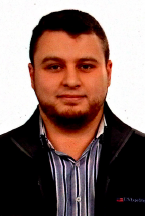 ● E-mail:                   hassan.43453@2freemail.com● License status:    DHA eligibility litter   5-2-2017Academic Qualification:-  MB.B.ch.  from Faculty of medicine - Tanta university - Egypt appreciated very good with Honors at 2005.- Master degree (M.Sc.) of Pediatrics and neonates from faculty of medicine - Menoufiya university - Egypt appreciated good at 2012.-  Received a course in pediatric ventilation from Egyptian medical syndicate 2010.-  Received a course of American basic life support at 2014.- Received a course of European advanced pediatric life support at 2016 .- Passed the first part examination of Egyptian fellowship program in pediatrics 2013.Professional Experience:-  Attended internship year in Tanta University Hospitals (2006-2007).-  Pediatrics and neonates resident in educational hospitals of  Menoufiya University - Egypt (2009-2010).- Pediatrics and neonates resident in Minshawy general hospital - Tanta - Egypt (2010-2012).- Spend Egyptian fellowship program in pediatrics in Benha children hospital - Egypt in ER, NICU,    PICU, ward, hematology and oncology departments (2012-2016)-  Pediatrics registrar at Al-Orf hospital (Al-jahraa – Kuwait) 2013-2014.Skills: Language skills:- Arabic:         Native language- English:        good written, read and spoken, TOIFL certificate from Alexandria university – Egypt 2012       Computer skills:  International Computer Driving (ICDL) 2011.      Egyptian and Kuwaiti driving license available.